Year 6 – Independent/Home Learning TasksFriday 5th February 2021Reading Bingo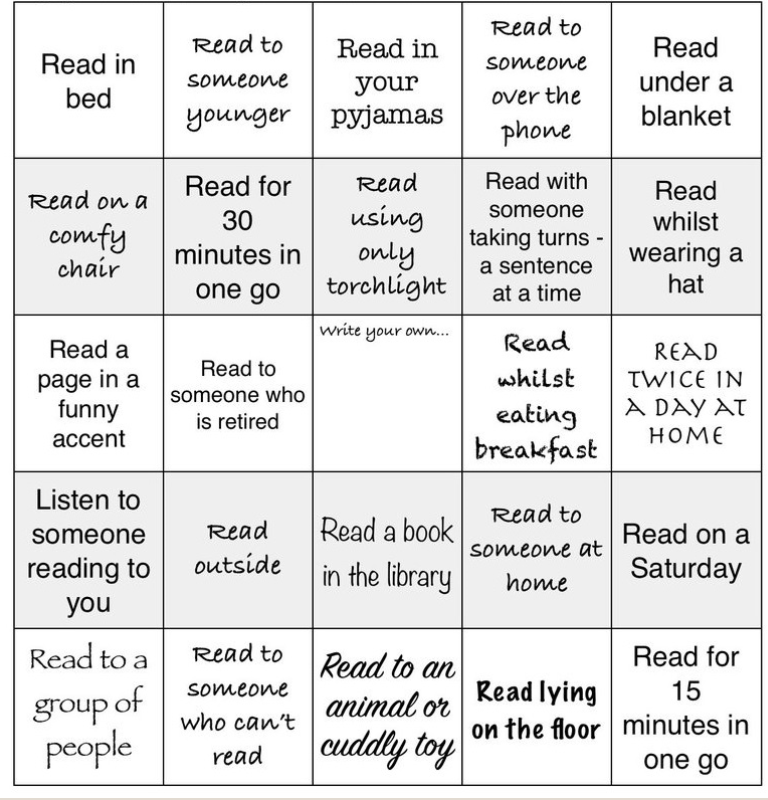 Happy New Year! Unfortunately, we can’t all be in school together at the moment, but we will hopefully see you every day via our Teams lessons.If you get stuck or technology does not work, don’t worry. There is lots of learning you can still do, but it is important that you do some learning every day so that we don’t get behind. Your parents can email us if they have any problems.ltovell@attleboroughprimary.org.uklwilliams@attleboroughprimary.org.ukjgreen@attleboroughprimary.org.ukAny resources you need for lessons will be on the school website. Click on the ‘parent’ tab, then ‘home learning’ and your ‘class’ page. Here are today’s learning tasks!Happy New Year! Unfortunately, we can’t all be in school together at the moment, but we will hopefully see you every day via our Teams lessons.If you get stuck or technology does not work, don’t worry. There is lots of learning you can still do, but it is important that you do some learning every day so that we don’t get behind. Your parents can email us if they have any problems.ltovell@attleboroughprimary.org.uklwilliams@attleboroughprimary.org.ukjgreen@attleboroughprimary.org.ukAny resources you need for lessons will be on the school website. Click on the ‘parent’ tab, then ‘home learning’ and your ‘class’ page. Here are today’s learning tasks!Happy New Year! Unfortunately, we can’t all be in school together at the moment, but we will hopefully see you every day via our Teams lessons.If you get stuck or technology does not work, don’t worry. There is lots of learning you can still do, but it is important that you do some learning every day so that we don’t get behind. Your parents can email us if they have any problems.ltovell@attleboroughprimary.org.uklwilliams@attleboroughprimary.org.ukjgreen@attleboroughprimary.org.ukAny resources you need for lessons will be on the school website. Click on the ‘parent’ tab, then ‘home learning’ and your ‘class’ page. Here are today’s learning tasks!Live Lessons (via Teams)Live Lessons (via Teams)Live Lessons (via Teams)English: We look forward to you joining us for English at:
9:15 or 9:45 (please check the time on the email sent)Follow up activity after lesson:Use the text, "Cinderella is SO annoying!" on the homelearning page.  Use this to read as a writer, identifying any features that the writer has used to help to create an engaging story for the reader. If you can print the text out, you can annotate the text with your ideas. If you can't print it out, you can make notes under each of the headings. Be ready to feed back your ideas next lesson!  Use the following notes to help you:Reading as a writer:Ideas: What is the main theme of this text? How does it differ from the traditional version?Organisation: How has the discussion text been organised? Think of the parts of a story and label them on the text.Voice: Is the text formal or informal? What clues can you see? Does the author talk about themselves personally?Word choice: Underline any vocabulary that gives us clues into the author's feelings or intentions. Do any words or phrases make you feel sympathy towards anyone?Sentence fluency: Can you find any examples of very short sentences? What effect do these have on the reader? Why are there not as many complex sentences in this text? Conventions: Find any features we would expect to see in a twisted fairy tale: the strong opinions of the narrator, goodies and baddies, someone saving the day, perhaps an element of magic...Maths: We look forward to you joining us for Maths at:10:15 or 10:45 (please check the time on the email sent)Follow-up activity after lesson: Answer the Bronze (Page 52 Q1-4), Silver (Page 52 Q1-7) or Gold (Page 53 then extension) Prime Number Questions.PSHE: We look forward to you joining us at:1:15 ONLYThis week is Children’s Mental Health Week and the theme for 2021 is ‘Express Yourself’.To celebrate this, we want to know: What makes you, you? What makes you special and unique? How do you express yourself?Think about your answers and feel free to share with the rest of the class during the assembly.SpellingsReadingBe ActiveYour five spellings to learn are:apparent
convenience
familiar
rhythm
symbolPractise these spellings however you wish. Maybe you could create a poster or a rhyme to remember each spelling?Please test on Friday 12th Feb.Read The Secret Garden online book at  The Secret Garden | Read.gov | Library of CongressRead chapter 23: Magic.  Enjoy reading this chapter – we will be thinking more about the chapter on Monday.  If you want to listen to this chapter, listen here: https://etc.usf.edu/lit2go/audio/mp3/the-secret-garden-023-chapter-23-magic.2929.mp3Disney Shake Up Games | 10 Minute Shake Up | Change4Life (www.nhs.uk) The 10 min shake –ups are Disney related activities which are short game ideas for you to try with your siblings or on your own.Other Curriculum LearningOther Curriculum LearningOther Curriculum LearningComputing/Music: Log onto Chrome Music Lab and have a go at playing the Shared Piano! Compose a tune and play it back to yourself. Is there anything you can change? Can you see if it is improved when using a different instrument?
History/Science: Who is Mary Anning? Find out all about this famous fossil collector and palaeontologist here - https://www.bbc.co.uk/teach/class-clips-video/true-stories-mary-anning/zn7gd6f 
PE: Inspired by Joe Wicks? Create your own PE circuit of 10 stations! Remember to do different exercises to challenge different parts of your body.Computing/Music: Log onto Chrome Music Lab and have a go at playing the Shared Piano! Compose a tune and play it back to yourself. Is there anything you can change? Can you see if it is improved when using a different instrument?
History/Science: Who is Mary Anning? Find out all about this famous fossil collector and palaeontologist here - https://www.bbc.co.uk/teach/class-clips-video/true-stories-mary-anning/zn7gd6f 
PE: Inspired by Joe Wicks? Create your own PE circuit of 10 stations! Remember to do different exercises to challenge different parts of your body.Computing/Music: Log onto Chrome Music Lab and have a go at playing the Shared Piano! Compose a tune and play it back to yourself. Is there anything you can change? Can you see if it is improved when using a different instrument?
History/Science: Who is Mary Anning? Find out all about this famous fossil collector and palaeontologist here - https://www.bbc.co.uk/teach/class-clips-video/true-stories-mary-anning/zn7gd6f 
PE: Inspired by Joe Wicks? Create your own PE circuit of 10 stations! Remember to do different exercises to challenge different parts of your body.Useful Websites for extra learningUseful Websites for extra learningUseful Websites for extra learningBBC Bitesize have daily lessons for in all areas of the curriculum.  https://www.bbc.co.uk/bitesize  Maths – https://www.topmarks.co.uk Reading – https://www.boodtrust.org.uk/Books-and-reading/have-some-fun/storybooks-and-games/  Writing – www.pobble365.com Internet Safety: https://www.thinkuknow.co.uk  Computing – https://www.ictgames.com Well-Being https://www.activenorfolk.org/active-at-home-kidsBBC Bitesize have daily lessons for in all areas of the curriculum.  https://www.bbc.co.uk/bitesize  Maths – https://www.topmarks.co.uk Reading – https://www.boodtrust.org.uk/Books-and-reading/have-some-fun/storybooks-and-games/  Writing – www.pobble365.com Internet Safety: https://www.thinkuknow.co.uk  Computing – https://www.ictgames.com Well-Being https://www.activenorfolk.org/active-at-home-kidsBBC Bitesize have daily lessons for in all areas of the curriculum.  https://www.bbc.co.uk/bitesize  Maths – https://www.topmarks.co.uk Reading – https://www.boodtrust.org.uk/Books-and-reading/have-some-fun/storybooks-and-games/  Writing – www.pobble365.com Internet Safety: https://www.thinkuknow.co.uk  Computing – https://www.ictgames.com Well-Being https://www.activenorfolk.org/active-at-home-kids